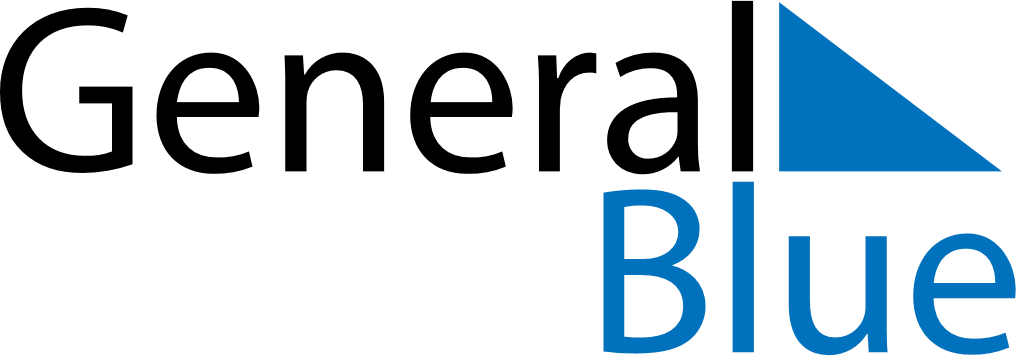 December 2027December 2027December 2027December 2027December 2027December 2027MalawiMalawiMalawiMalawiMalawiMalawiMondayTuesdayWednesdayThursdayFridaySaturdaySunday1234567891011121314151617181920212223242526Christmas Day2728293031Christmas Day (substitute day)NOTES